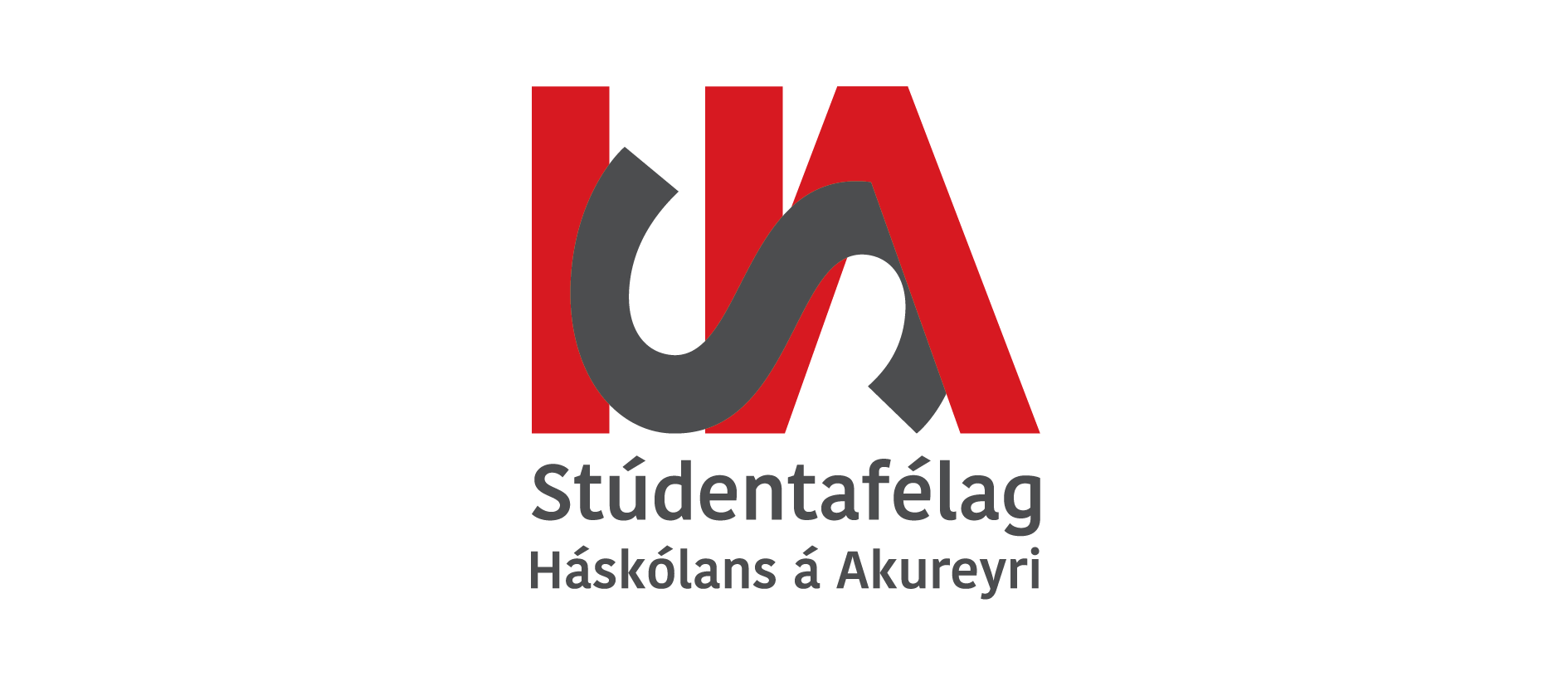 88. fundur Stúdentaráðs Mánudagur 7. mars 2022 kl. 17:00Fundaritari: Silja Rún FriðriksdóttirMættir: Sólveig Birna (formaður), Silja Rún (varaformaður), Hermann Biering (fjármálastjóri), Sóldís Diljá, Eydís, Guðrún Ósk, Dagmar Ólína, Hörður, Kristján, Aðalheiður, Kristján Bjarki, Sigurjón, Hulda Dröfn, Alda Rut, Berglind ValaFundur settur 17:05 Dagskrá 88. fundar StúdentaráðsStarfsárið 2022-2023Fundartímar stúdentaráðsStarfshættir og fundargerðir aðildafélagannaTEAMS-skjalageymsla SHAÁrshátíðÖnnur málViðburðir aðildafélagaStarfsárið 2022-2023Fundartímar stúdentaráðsFramkvæmdarstjórn stakk uppá að vera með stúdentaráðsfundi fyrsti hvers mánudag í mánuði kl 17-18, að undanskyldu júni og júli. Með fyrirvara um breytingu. Fundarboð verða send með amk. vikufara.  Við erum 17 í stúdentaráði og það þurfa að mæta 10  einstaklingar til að kosning sé gild. Ef jafnt þá ræður atkvæði formanns eða staðgengils hans þá er  mikilvægt að senda varamann ef fulltrúi kemst ekki á fund. Formaður kynnti fyrir Stúdentaráði að hægt væri að boða til neyðarfund ef þess þyrfti sem verður aðsjálfsögðu borgaður. Starfshættir og fundargerðir aðildafélagannaMikilvægt fyrir aðildafélög og aðrar stjórnir, að skrá allt niður svo næsta stjórn geti mætt “blind”.  Sólveig segir stuttlega frá starfsáætlun hjá aðildarfélögum, viðburðar- og alþjóðanefnd. Mikilvægt að félögin skipuleggi sig, og skrifi eftir hvern viðburð hvað gekk vel og hvað mátti betur fara. Formaður sýnir dæmi um það. 
Framkvæmdarstjórn ætlar að búa til fjárhagsáætlunarform, framkvæmdarstjórn gerir form sem hægt er að fylla inn í. Best ef félög skili inn fyrir næstu mánaðarmót 
Samþykktir  á fundargerðum SHA. (þær verða settar á Teams og þið likeið þar ef þið samþykkið). Viljum hvetja ykkur að setja fundargerðir sem fyrst inn á TEAMS til þess að auðvelda ykkur. Félög sem eiga meira en 600.000 biðja um undanþágu, 600.000 er mismikið fyrir misstór félög. Þá nefndi Aðalheiður að ekki sé hægt að kenna covid lengur um að ekki sé hægt að halda viðburði, þvi það var lögð áhersla á rafræna viðburði. Framkvæmdarstjórn mun uppfæra verklagsreglur og stúdentaráð samþykkir, hafnar eða kemur með breytingartillögur.  Sólveig sagði stúdentaráði frá vinnufundi með Áslaugu Örnu sem haldinn verður 30. mars , nýja og gamla stúdentaráð koma á þennan fund Stúdentaráðsmyndataka verður fyrir vinnufundinn. TEAMS-skjalageymsla SHASólveig stakk uppá að vera með Teams kennslu fyrir þá sem ekki kunna á TeamsÁrshátíð Tekið var stöðuna á skemmtiatriðum aðildarfélaga og flestir voru langt komin með atriðin sín. Sólvieg sagði stúdentaráði frá dagskrá árshátíðar m.a. að Rektor ætlar að ávarpa „live“Önnur mál Viðburðir aðildafélagaStúdentafélag Háskólans á Akureyri er fyrst og fremst hagsmunafélag allra stúdenta við HA. Að því sögðu viljum við koma því á framfæri hversu mikilvægt er að það sé jafnt aðgengi stúdenta á viðburði á vegum SHA, aðildafélaga og nefnda.  Ef settur er peningur í viðburð  þarf að auglýsa hann þannig að allir fái jafnan aðgang. Fundi slitið: 17:50